Rys. 1 Łóżko drewniane 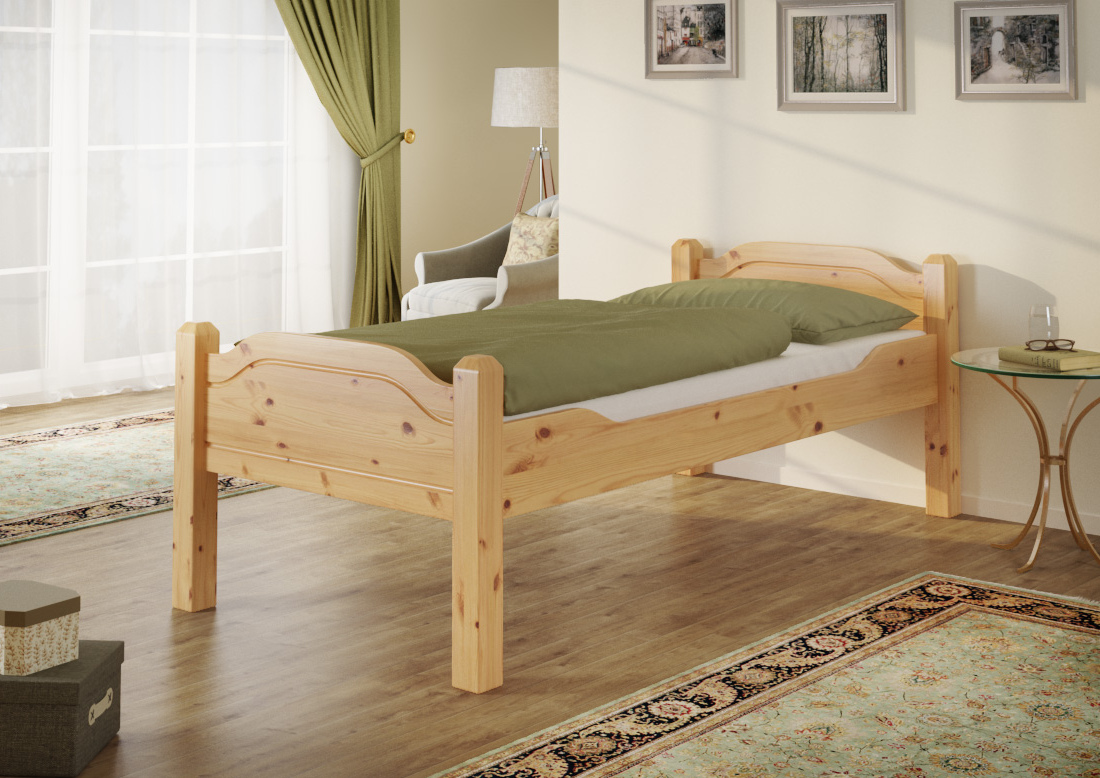 